Трудова діяльністьБІОГРАФІЧНА ДОВІДКАВАРЧУК Сергій ГеоргійовичБІОГРАФІЧНА ДОВІДКАВАРЧУК Сергій ГеоргійовичПрацює на посадізаступника голови Херсонської обласної державної адміністрації з правових питань, оборонної, мобілізаційної, правоохоронної роботи та аудиту з 12 липня 2021 рокузаступника голови Херсонської обласної державної адміністрації з правових питань, оборонної, мобілізаційної, правоохоронної роботи та аудиту з 12 липня 2021 рокуГромадянствоУкраїнаУкраїнаЧисло, місяць і рік народження10 червня 1977 року 10 червня 1977 року Місце народженняОдеська область, Миколаївський район,                          с.Андрієво-Іваново Одеська область, Миколаївський район,                          с.Андрієво-Іваново повна вища‚ магістр, 2020 р., Харківський національний аграрний університет ім. В.В. Докучаєва, «Захист і карантин рослин», Дослідник із захисту рослин;повна вища‚ магістр, 2020 р., Харківський національний аграрний університет ім. В.В. Докучаєва, «Захист і карантин рослин», Дослідник із захисту рослин;повна вища‚ магістр, 2020 р., Харківська державна зооветеринарна академія, «Ветеринарна медицина», Лікар ветеринарної медицини; повна вища‚ магістр, 2020 р., Харківська державна зооветеринарна академія, «Ветеринарна медицина», Лікар ветеринарної медицини; повна вища‚ спеціаліст, 2019 р., Івано-Франківський національний технічний університет нафти і газу, «Нафтогазова інженерія та технології», спеціаліст (газонафтопроводи та гахонафтосховища); повна вища‚ спеціаліст, 2019 р., Івано-Франківський національний технічний університет нафти і газу, «Нафтогазова інженерія та технології», спеціаліст (газонафтопроводи та гахонафтосховища); Освітаповна вища‚ магістр, 2005 р., Одеський регіональний інститут державного управління Національної академії державного управління при Президентові України, «Державне управління», магістр державного управління; повна вища‚ спеціаліст,  1999 р., Всеросійський заочний фінансово-економічний університет, «Менеджмент організацій», спеціаліст менеджменту організаційповна вища‚ магістр, 2005 р., Одеський регіональний інститут державного управління Національної академії державного управління при Президентові України, «Державне управління», магістр державного управління; повна вища‚ спеціаліст,  1999 р., Всеросійський заочний фінансово-економічний університет, «Менеджмент організацій», спеціаліст менеджменту організаційНауковий ступінь, вчене званняне маєне маєВолодіння мовамиукраїнською‚ російською - вільно; англійською - читає і перекладає зі словникомукраїнською‚ російською - вільно; англійською - читає і перекладає зі словникомНагороди, почесні званняне маєне маєЗагальний стаж15 років 4 місяці 3 дні15 років 4 місяці 3 дніДепутат радидепутат Одеської міської ради VI скликаннядепутат Одеської міської ради VI скликанняСтягненняне маєне має07.1997 - 12.1997спеціаліст 3 категорії служби безпеки закритого акціонерного товариства фінансово-промислової групи «Примор’є», м. Одеса;01.1998 - 03.1999директор приватної фірми «Сарконус», м. Одеса;10.1999 - 06.2004директор приватного підприємства «Варчук і К», м. Одеса;06.2004 - 04.2010виконавчий директор споживчого кооперативного товариства «Основа», м. Одеса;04.2010 - 01.2011начальник Західно-Чорноморського державного басейнового управління охорони, використання і відтворення водних живих ресурсів та регулювання рибальства Державного комітету рибного господарства України, м. Одеса;01.2011 - 02.2011директор філії «Південні магістральні нафтопроводи» відкритого акціонерного товариства «Укртранснафта»,                м. Одеса;04.2013 - 08.2013в.о. директора Департаменту «Євробаскет-2015» Одеської міської ради, м. Одеса;08.2013 - 05.2014директор Департаменту «Євробаскет-2015» Одеської міської ради, м. Одеса;05.2014 - 08.2014радник голови Одеської обласної державної адміністрації,   м. Одеса;02.2015 - 02.2015помічник-консультант народного депутата України Барвішка В.Д. без поширення дії Закону України «Про державну служби», Верховна Рада України, м. Київ;02.2015 - 12.2015помічник-консультант народного депутата України Барвішка В.Д. з поширенням дії Закону України «Про державну служби», Верховна Рада України, м. Київ;12.2015 - 02.2016перший заступник директора філії «Південні магістральні нафтопроводи» приватного акціонерного товариства «Укртранснафта», м. Одеса;04.2021 - 04.2021радник патронатної служби Херсонської обласної державної адміністрації, м. Херсон;05.2021 – 07.202107.2021 - по цей                 часрадник патронатної служби Херсонської обласної державної адміністрації, м. Херсон.заступник голови Херсонської обласної державної адміністрації, м. Херсон;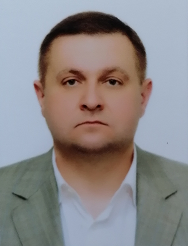 